Der Antrag kann mit diesem Formular oder formlos jedoch  mit nachfolgend 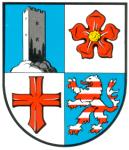 abgefragten Angaben erfolgen.An den Kreisausschuß des Kreises BergstraßeAbt. II-8/1  Untere WasserbehördeGräffstr. 564646 HeppenheimAntrag auf Einleiten von Niederschlagswasser in ein GewässerHiermit beantrage ich / beantragen wir als Antragssteller/inName, Vorname 	_____________________________________________________Straße 	_____________________________________________________PLZ, Ort 	_____________________________________________________Telefon / Fax 	_____________________________________________________E-Mail-Adresse 	_____________________________________________________gemäß §§  8 und 9 WHG die  wasserrechtliche Erlaubnis das auf dem GrundstückAdresse 	_____________________________________________________Flur, Flurstück 	_____________________________________________________Gemarkung 	_____________________________________________________gesammelte Niederschlagswasser [  ]  in das  oberirdische GewässerGewässername 	_____________________________________________________Einleitestelle	__________________________________________ z.B.Flußkilometer Flur, Flurstück 	_____________________________________________________Gemarkung 	_____________________________________________________[  ]  in das Grundwasser auf dem Grundstück     Adresse 	_____________________________________________________Flur, Flurstück 	_____________________________________________________Gemarkung 	_____________________________________________________[  ]  einzuleiten	 [  ]  zu versickern.Der Eigentümer des Grundstücks, auf dem die Einleitung erfolgt ist identisch mit dem/der Antragsteller/in   [  ]    falls nein:Name 	_____________________________________________________Adresse 	_____________________________________________________Telefon 	_____________________________________________________Die Erstellung der Pläne sowie der Berechnungsunterlagen erfolgte durch:Name 	_____________________________________________________Adresse 	_____________________________________________________Telefon 	_____________________________________________________Kurzdarstellung der beantragten Maßnahme:Größe des Grundstücks insgesamt	__________________________   m²Größe und Art der befestigten Flächen  	gesamt        	abflußwirksam	a. Gebäude-/Dachflächen 	___________     	____________   m²	                   Material Dachhaut   __________________	b. sonstige befestige Flächen (Zufahrt, Terrasse, u.s.w.,	     Art des Flächenbelages)	    ____________________________________________	___________     	____________   m²	   ____________________________________________	___________     	____________   m²	   ____________________________________________	___________     	____________   m²	   ____________________________________________	___________     	____________   m²             Summe                                                                        	___________     	____________   m²bei Einleitung ins Grundwasser:Art  der Versickerungsanlage	______________________________ Größe der Versickerungsanlage in Geländehöhe		____________   m²Größe der Versickerungsanlage im Sohlbereich		____________   m²Bodenart im Bereich der Versickerungsanlage 	______________________________ Geländehöhe im Bereich der Versickerungsanlage    	__________ m üNNSohlhöhe der Versickerungsanlage    	__________ m üNNHöchster zu erwartender Grundwasserstand  	__________ m üNNAbstand der geplanten Versickerung zur Grundstücksgrenze 	__________ m Abstand der Versickerung zum nächsten unterkellerten Gebäude	__________ mbei Einleitung in oberirdische Gewässer:Einleitemenge	 ________________________ l/s	Zustimmung des Gewässereigentümers / Nachweis zum Fassungsvermögen des Vorfluters	 _____________________________     Dem Antrag sind folgende Pläne und Anlagen beigefügt:[  ]  Übersichtsplan[  ]  Lageplan / Grundriß mit Angabe zur Lage der Versickerungsanlage und Zuleitungen[  ]  Detailpläne / Schnitt / Skizze der Versickerungsanlage mit Höhenangaben[  ]  Erläuterungsbericht[  ]  Nachweis der gewählten Versickerung nach DWA-Arbeitsblatt A-138[  ]  Nachweis über die Schadlosigkeit der Einleitung nach DWA-Regelwerk M 153[  ]  Sonstiges  _____________________________________________________________Antrag, Pläne und Nachweise sind 3-fach einzureichen.___________________________  	___________________________________(Ort, Datum)		(Unterschrift des Antragstellers) 